１　学年・単元名　　第４学年　　小数÷整数（数と計算領域）２　単元目標　　・小数の仕組みや計算のきまりを用いて、小数×整数や小数÷整数の計算の仕方を考えようとする。　　　　　　　　　　　　　　　　　　　　　　　　　　　　　（関心・意欲・態度）・小数×整数や小数÷整数の計算の意味やその仕方について考えることができる。                                                 　　　　　　　　    　　　（数学的な考え方）・小数×整数や小数÷整数の計算ができる。　　　　　　　　　　　　　　　　　　（技能）・小数×整数や小数÷整数の計算の意味やその仕方を理解できる。　　　　　（知識・理解）３　単元の内容・小数÷整数の計算の意味・小数÷整数の計算の仕方・小数÷整数の筆算・小数倍の意味４　本時の学習目標（整数）÷（整数）で商が小数になる場合の計算の仕方を考え、説明することができる。５　本時の展開学　習　活　動指導上の留意点太字：つまずきに対する手立て指導上の留意点太字：つまずきに対する手立て つ か む１　問題場面を把握し、課題をつかむ。・本時のめあてを知る。・問題文を読み、わり算になることをおさえる。 考 え る２　自分で考える。・言葉や図などを使い、考える。・言葉やテープ図、線分図に表し、前時の考え方をもとにすれば計算できることに気づかせる。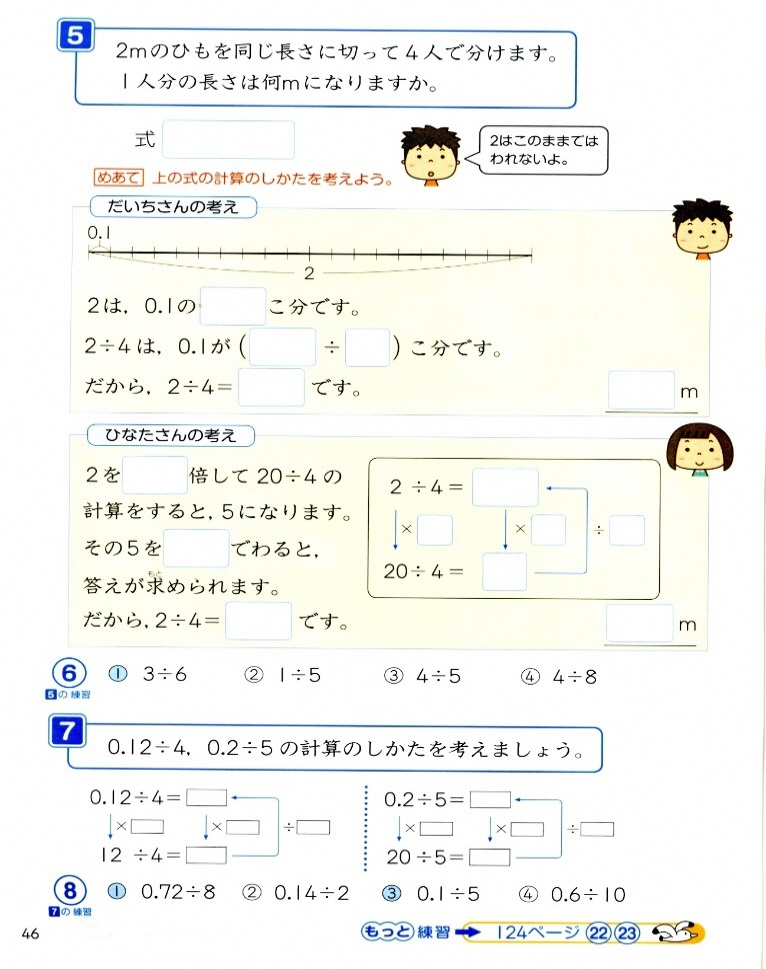 ・図をかきにくい児童には、ワークシートにかかせ、0.1の20個分になることに気づかせる。・早くできた児童には、考え方が二つあることを助言し、もう１つの考え方を見つけさせる。 話 し 合 う３　グループで交流する。・言葉や図、式などを使い、自分の考えを説明する。４　全体で話し合う・グループで話し合い、自分の考えと相手の考えを比べ、相手の考えや説明の仕方で分かりやすかったことなどを交流させる。・自分の考えと同じところや違うところがないか比べながら聞かせる。確 か め る５　練習問題を解く。６　振り返りをする。・0.1のいくつ分か、10倍するといくつになるのかを考えながら、計算させる。・学習を振り返り、分かったことを書かせ、本時の学習への満足感、成就感を持たせる。